Adierazpen baliokideak alderatzeaIkasketaren helburuak:• Egoera ereduak adierazpen sinbolikoekin ulertzea.• Bi adierazpen sinboliko edo gehiagok testuinguru bera irudikatzen dutenean ezagutu.• Zehaztu espresio sinboliko desberdinak matematikoki baliokideak diren ala ez.Materialak:• Ordenagailu edo tableta bat ikasle edo ikasle talde bakoitzeko PhET Adierazpen-aldaketa simulazio interaktiboarekin• Ikasle bakoitzari lan-orriaren kopia• “Adierazpenak eta ekuazioak” hizkiak (klasean moztu eta nahastu behar dira)• Taulan marraztutako taula bat "ekuazioak" izenarekin eta "Adierazpenak" izeneko lehen zutabearekin marraztua.Klase Plana (50 minutu)5 minutu• Ikasle bakoitzari letren bat ematen zaio, adierazpen batekin edo ekuazio batekin• Ikasleek beren mahaian T mahaian zer esaten duten idatzi behar dute arbelean, erabakiz zein zutabetan jarri behar duten, Ekuazioan edo Adierazpenean badago.• Taldean espresio matematikoen hiztegia eztabaidatzen dao Zer desberdintasun daude ekuazio eta esamolde baten artean?o Zein da adierazpen terminoa?o Zer da aldagai bat?o Ikasleek koefizienteak, baliokideak eta antzeko terminoak bezalako hiztegia gehiago aztertuko dituzte simulazioarekin.5- 10 minutu• Ikasleek Adierazpen Aldaketaren simulazioa "Oinarrizko" leihoan irekitzen dute eta 5 minutuz jolasteko agindua dute.• Taldeko eztabaidan, ikasleek simulazioari buruzko aurkikuntzak partekatzen dituzte.• Irakasleak eztabaida gidatu beharko luke simulazioaren funtzio garrantzitsu guztiak aurkitu zitezen. Gomendagarria da simulazioa proiektatuta edukitzea eta proiektuarekin adibideekin ikasleekin eztabaidatuta jarraitzea:o Zer gertatzen da txanponak biltzen saiatzean?o Zer esan nahi du txanponen aurrean?o Nola bereizten duzu txanpon talde bat?o Zein dira txanponak bateratzeko bi moduak? Ba al dago txanponen gaineko murrizketarik bi modu horietako batean bateratu ahal izateko?o Nola kalkulatzen duzu moneta bakoitzaren balioa?o Zer gertatzen da gainean klik egin eta gero guraizeak marrazten duen botoia horia sakatzean?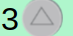 25-30 minutu• Ikasleei beren lan-orriak banatzen zaizkie eta 3. taldeetan lan egiteko eskatzen zaie. Ikasle bakoitzak bere ordenagailua izatea gomendatzen da.• Irakasleak gelan zirkulatu behar du eta ikasleek egiten dutena berrikusi. Ikasle batek zalantzaren bat baldin badu, irakasleak simulazioa egitera gonbidatu beharko luke bere ideiak eta kezkak aztertzeko.10 minutu• Laburpena: ikasleek klase hasieran jarritako arbeleko espresio-kartak begiratu eta adierazpen horietatik zein baliokide dituzten erabakitzen dute eta zergatik azaldu.• Irakasleak hau guztiarekin edo ikasleen talde txikietan egin dezake, azken finean, bere erantzunak partekatzen dituztenak.Adierazpen eta ekuazioen kartakJarduera-orria: baliokideak diren adierazpenak alderatzeaIzena: __________________________________________________ Taldea: ____________ Data: _________Simulazioa: Adierazpen Aldaketa https://phet.colorado.edu/sims/html/expression-exchange/latest/expression-exchange_eu.html 1.- Simulazio Azterketa leihoan, nola egin dezakezu 89 zentimo? Idatzi edo marraztu zure irtenbidea hemen.2.- Konparatu 1. eta 2. galderei zure erantzunak zure taldeko kideekin. Nork du espresioa idazteko modurik eraginkorrena? Zergatik uste duzu hori dela adierazpenik onena? Idatzi adierazpena eta zure erantzunak3.- Hurrengo irudiko txanponekin idatzi adierazpen bat koefizienteak, aldagaiak eta batuketak erabiliz: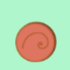 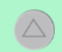 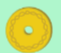 4.- Zer da koefizientea eta zer adierazten du adierazpen batean? Eman simulazioaren adibideaErabili simulazioa ondorengo galderei erantzuten laguntzeko. Simulazioko leihoetako edozein erabil dezakezu.5.- Juanek dio 3x + 5y + 4x honako honen, 12xy-ren, baliokidea dela.Azal ezazu zergatik den okerra eta idatzi espresio sinplifikatu egokia:6.- Ramsesek dio 3x + -x honako honen, 3ren baliokidea delaAzal ezazu zergatik den okerra eta idatzi espresio sinplifikatu egokia:7.- Ramsesek dio 3x + -x honako honen, 3ren baliokidea delaAzal ezazu zergatik den okerra eta idatzi espresio sinplifikatu egokia:8.- Sarak dio  honako honen,  -ren baliokidea dela.Azal ezazu zergatik den okerra eta idatzi espresio sinplifikatu egokia:9.-  eta   "antzeko gaiak" deitzen dira. eta  ez dira antzeko gaiak. Idatzi antzeko gaiak zer diren eta nola konbinatu daitezkeen terminoak.3xy + 5z + 115x + 6x24 – 3x = 3611x11x – 5y = 148xyz + 117 + 5p – p = 11p12 + 3x2y - 5x2y10 – 5x = 8-2x2y + 123 = 5x + 83(x + 9) + 5x3(x + 9) + 5x = 398x + 275 – 3(2 – 4x) = 37 + 5p – px2 +5x + 6 = 124p + 74p + 7 = 192x2y + 122xy + 12 = 011x211 = 11x210 – 5x10 – 5x = 505x – 1050 = 5x – 10